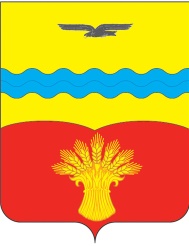 АДМИНИСТРАЦИЯ  МУНИЦИПАЛЬНОГО  ОБРАЗОВАНИЯ        СТАРОНИКОЛЬСКИЙ  СЕЛЬСОВЕТ                         КрасногвардейскОГО  районА оренбургской  ОБЛАСТИП О С Т А Н О В Л Е Н И Е  14.04.2023                                                                                                    №  29-пс. СтароникольскоеО введении особого весенне-летнего противопожарного режима на территории муниципального образования  Староникольский                   сельсовет Красногвардейского района Оренбургской области               В соответствии со статьей 30 Федерального закона от 21 декабря 1994 г. № 69-ФЗ «О пожарной безопасности»,  Уставом муниципального образования Староникольский  сельсовет Красногвардейского района, в целях обеспечения пожарной безопасности на территории Староникольского  сельсовета Красногвардейского района:1. Ввести с 17 апреля 2023 года на территории муниципального образования Староникольский сельсовет Красногвардейского района Оренбургской области особый  весенне-летний противопожарный режим:          - привлечь дополнительные силы и средства для обеспечения мер противопожарной безопасности;- запретить разведение костров, сжигание сухой травы, мусора и других горючих материалов на территории населённого пункта, степных массивов и лесонасаждений;- организовать совместно с работниками государственного надзора, правоохранительных органов, с привлечением населения, ДНД "Тишина" дежурства и патрулирования населённого пункта, пожароопасных объектов;- провести опахивание  мест складирования кормов;- проверить  и обеспечить исправность источников наружного водоснабжения, предназначенных для забора воды пожарными автомобилями;- ограничить проведение огневых и других пожароопасных работ КХ, КФХ и населением;- принять меры по ликвидации несанкционированных  свалок;- продолжить разъяснительную работу  с населением по соблюдению мер противопожарной безопасности;- продолжить разъяснительную работу среди населения по правилам проведения в пожароопасный период с вручением "Памятки по действиям в условиях пожара". Особое внимание уделять работе по профилактике пожаров в жилых помещениях среди людей социальной группы риска (лиц без определённого места жительства, лиц склонных к правонарушениям в области пожарной безопасности), пенсионеров, ветеранов ВОВ;- при надвигающейся опасности обеспечить оповещение населения с использованием средств массовой информации, средств звуковой сигнализации, подвижных средств оповещения, подворного обхода. В населённом пункте иметь постоянную доступную для всего населения телефонную связь для вызова аварийных служб;- принять меры по обеспечению своевременного тушения   степных пожаров  с привлечением  техники КХ, КФХ.2. Рекомендовать руководителям организаций, учреждений,  КХ, КФХ расположенных на территории Староникольского сельсовета:- обеспечить содержание в технически исправном состоянии систем водоснабжения, первичных средств пожаротушения и противопожарного инвентаря, беспрепятственный проезд пожарной техники к зданиям и сооружениям;- выполнить мероприятия по предотвращению переброса огня при лесных, степных пожарах, на здания и сооружения населённого пункта, объекты экономики;- создать резервные фонды денежных средств, горюче-смазочных материалов и огнетушащие средства для тушения лесных и степных пожаров. 3. Установить, что настоящее постановление в ступает в силу со дня его обнародования.4. Контроль за исполнением постановления оставляю за собой.Глава   сельсовета                                                                            Л.А. Ибадлаева       Разослано: в дело, главному специалисту по делам ГОЧС администрации района, ИП КФХ Слоквенко А.Н.,  ИП КФХ Колпаков С.М., ИП Фролов С.А., КХ «Рассвет», МБДОУ "Староникольский детский сад", УУП отделения МВД РФ по Красногвардейскому району, прокурору района.